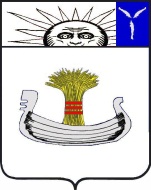 СоветНатальинского муниципального образованияБалаковского муниципального района Саратовской областиПятое заседание Совета Натальинского муниципального образования третьего созываРЕШЕНИЕОт  16 января 2024  года  №  34О внесении изменений в решение Совета Натальинского муниципального образования от 20.01.2015 г. № 197 «Об утверждении Положения «Об оплате труда и материальном стимулировании военно-учетных работников осуществляющих отдельные переданные государственные полномочия работников по первичному воинскому учету граждан в Администрации Натальинского муниципального образования»В соответствии с со ст. 140 Бюджетного Кодекса Российской Федерации, ст.ст. 135, 144 Трудового Кодекса Российской Федерации, ст. 8 Федерального закона от 28.03.1998 № 53-ФЗ «О воинской обязанности и военной службе», Федеральным законом от 06.10.2003 г. № 131-ФЗ «Об общих принципах организации местного самоуправления в Российской Федерации», п. 8 Положения «О воинском учете», утвержденного  Постановлением Правительства Российской Федерации от 27.11.2006 № 719 «Об утверждении Положения о воинском учете», Постановлением Правительства Российской Федерации от 29.04.2006 № 258 «Правила расходования и учета субвенций, предоставляемых бюджетам субъектов Российской Федерации на осуществление полномочий по первичному воинскому учету на территориях где отсутствуют военные комиссариаты», Письмом Министерства обороны Российской Федерации от 25.04.2009 г. № 315/2/203, Закон Саратовской области от 01.12.2023 г. № 146 - ЗСО " Об областном бюджете на 2024 год и на плановый период 2025 и 2026 годов", Уставом Натальинского муниципального образования,  Совет Натальинского муниципального образованияРЕШИЛ:1.Внести в решение Совета Натальинского муниципального образования от 20.01.2015 г. № 197 «Об утверждении Положения «Об оплате труда и материальном стимулировании военно-учетных работников осуществляющих отдельные переданные государственные полномочия работников по первичному воинскому учету граждан в Администрации Натальинского муниципального образования» следующие изменения:- абзац 2 пункта  1 раздела 2  Положения изложить в новой редакции:«- инспектор по ведению воинского учета – 11 104,00 рублей».2. Признать утратившим силу решение Совета Натальинского муниципального образования  № 321 от 11.04.2023 г.3. Настоящее решение  вступает в силу с 01 января  2024 г. и подлежит обнародованию.Глава Натальинского муниципального образования 				                 А.В. АникеевОбнародовано 19.01.2024 г.